Animal Behaviour and Training Council membership is open to all professional organisations with a stake in the behaviour and training/behaviour therapy of animals kept in association with humans in the UK. Supporting membership is open to professional groups that are in some way involved with animal welfare but do not directly represent practitioners involved in delivering animal training or animal behaviour therapy eg charitable organisations. Criteria for membership are:The organisation must be of good standing and is committed to the aims of the ABTC The organisation is required to have an approved Code of Conduct/Practice/Ethics to which all their members adhere and to actively support the aims of the ABTC.Supporting organisation membership is similar to Advisory organisation membership with the exception that they do not have voting rights. It will suit organisations that wish to make their support of the Council known, they will still be able to take an active part in discussions and consultations.Organisations that represent practitioner members, who on joining the Council may enter their members on the ABTC National Registers of animal trainers and behaviour therapists, need to complete the Practitioner Organisations’ application from to additionally apply for accreditation of their practitioner membership criteria against the agreed standards for the category/categories of practitioner their members fall under. Please ensure all sections of the form are completed rather than referring to your website or other documents.Should any of the above items require attention in order to meet the Animal Behaviour and Training Council’s requirements, provisional membership may be granted for a limited period whilst such a situation is addressed.On acceptance, an annual membership fee of £50.00 becomes payable (pro rata to bring in line with the Council’s fiscal year).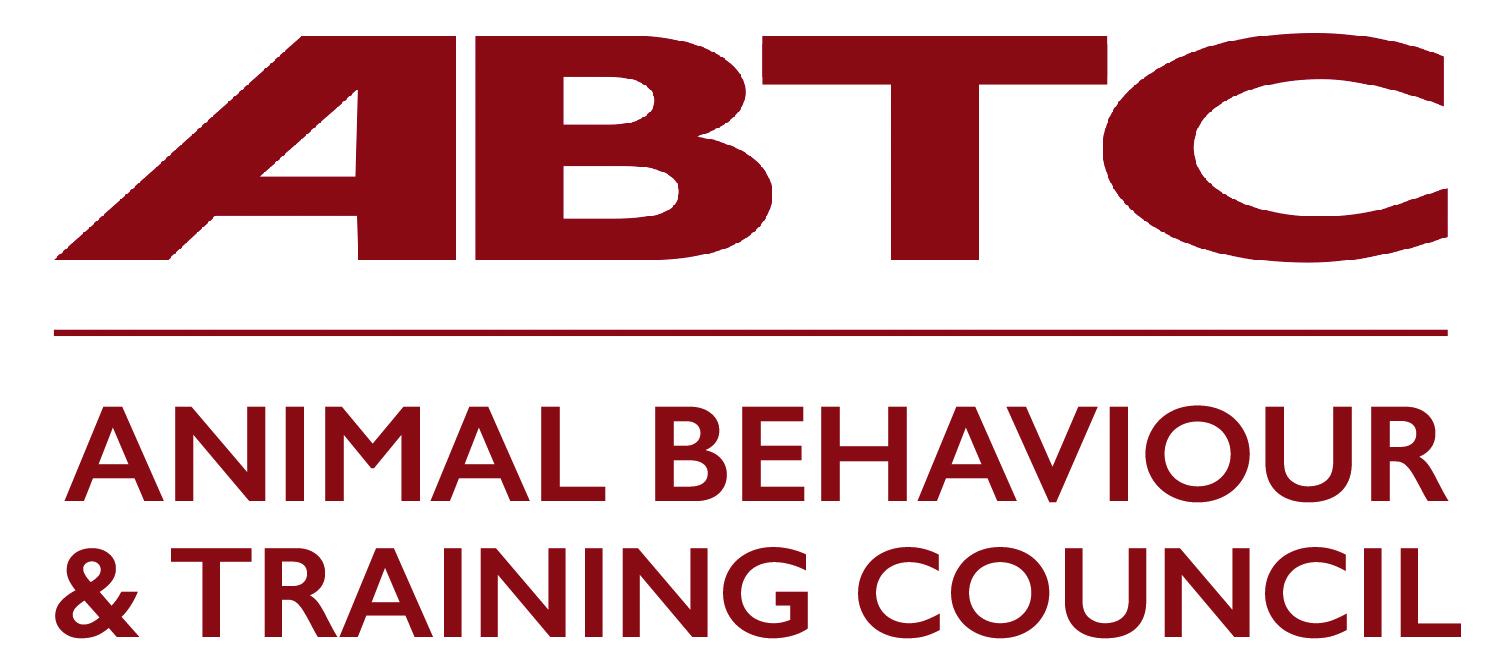 Membership Application FormSupporting MembershipName of organisationWebsite addressContact person (ABTC representative)EmailTelephonePostal addressSecond contactEmailTelephoneBrief history of organisationOrganisation’s membership structure and numbersOrganisation’s membership structure and numbersOrganisation’s Mission Statement and Code of Conduct/Practice/Ethics for members/employees conduct with animals and clientsOrganisation’s Mission Statement and Code of Conduct/Practice/Ethics for members/employees conduct with animals and clientsEvidence of organsation’s commitment to the aims of the ABTCAny supporting statements that may enhance the applicationSignatureDatePlease return to admin@abtc.org.ukAnimal Behaviour and Training Councilc/o Milsted LangdonWinchester HouseDeane Gate AvenueTauntonTA1 3UHPlease transfer your fee to:Animal Behaviour & Training CouncilSort code:  30-92-79Account no.  28617368Include reference to the name of your organisationPlease send remittance advice to treasurer@abtc.org.ukOr send a cheque to the address opposite